СХЕМА РАСПОЛОЖЕНИЯ ГРАНИЦ ПУБЛИЧНОГО СЕРВИТУТАобъекта электросетевого хозяйства ВЛ-110 кВ Уссур.-2 - Гранит - Новоникольск - Промышленная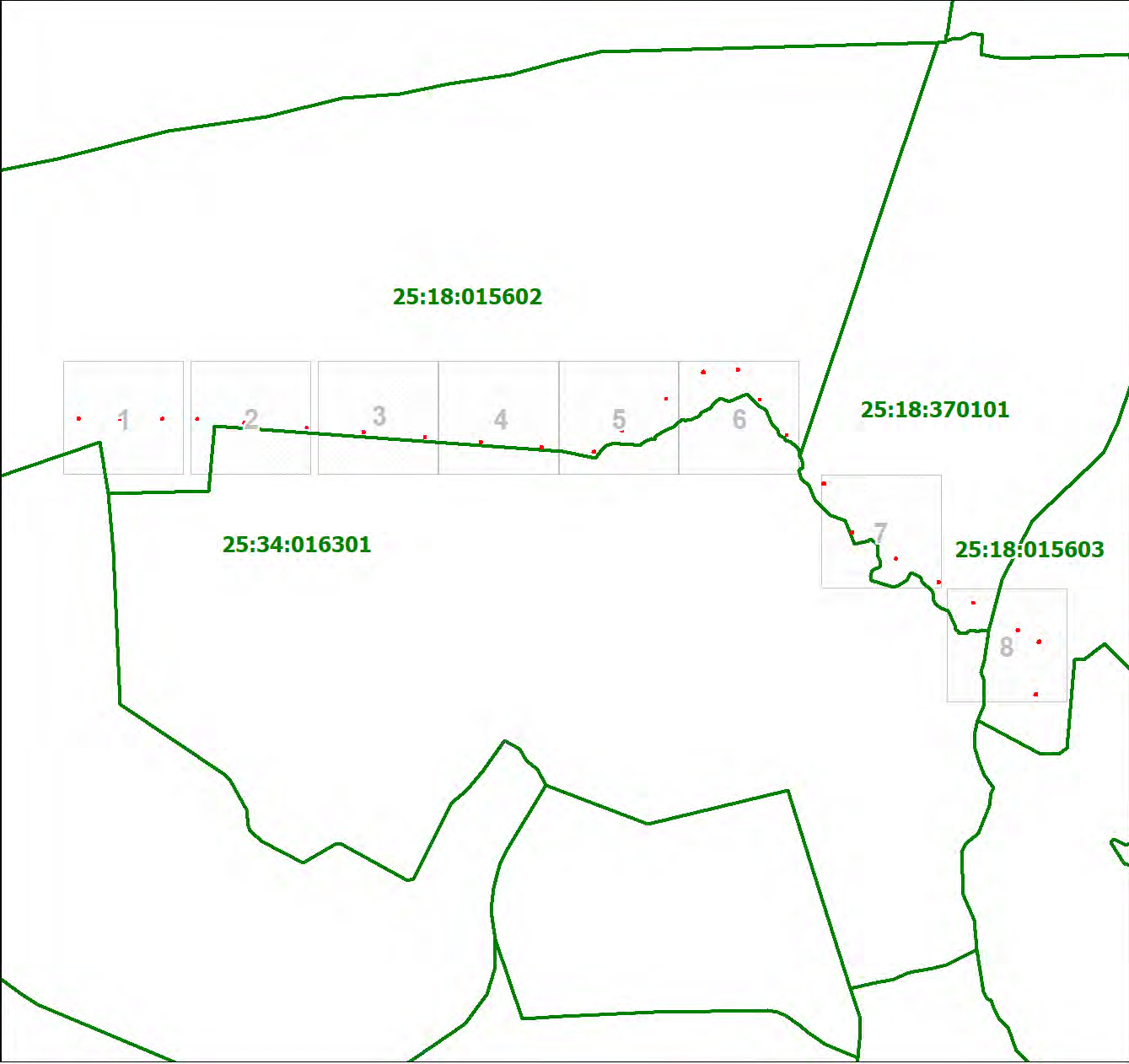 Масштаб 1: 29757Условные обозначения:границы публичного сервитутаграницы земельных участков, сведения о которых содержатся в ЕГРН; границы кадастровых кварталов2	- обозначение характерной точки границы публичного сервитута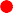 11	- надписи кадастрового номера земельного участка25:28:010009	- кадастровый номер кадастрового кварталМасштаб 1:3000 Используемые условные знаки и обозначения: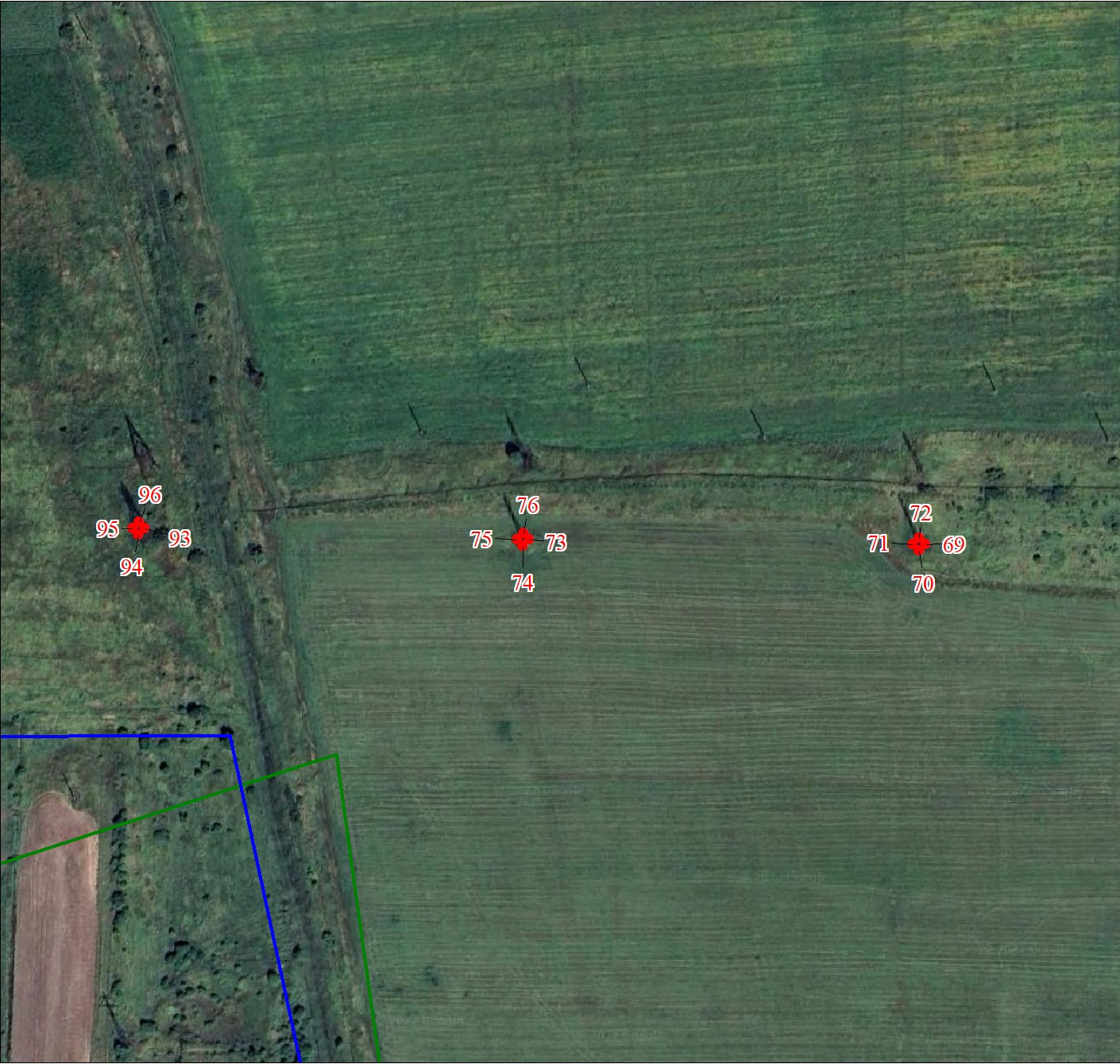 Условные обозначения представлены на листе 1Масштаб 1:3000 Используемые условные знаки и обозначения: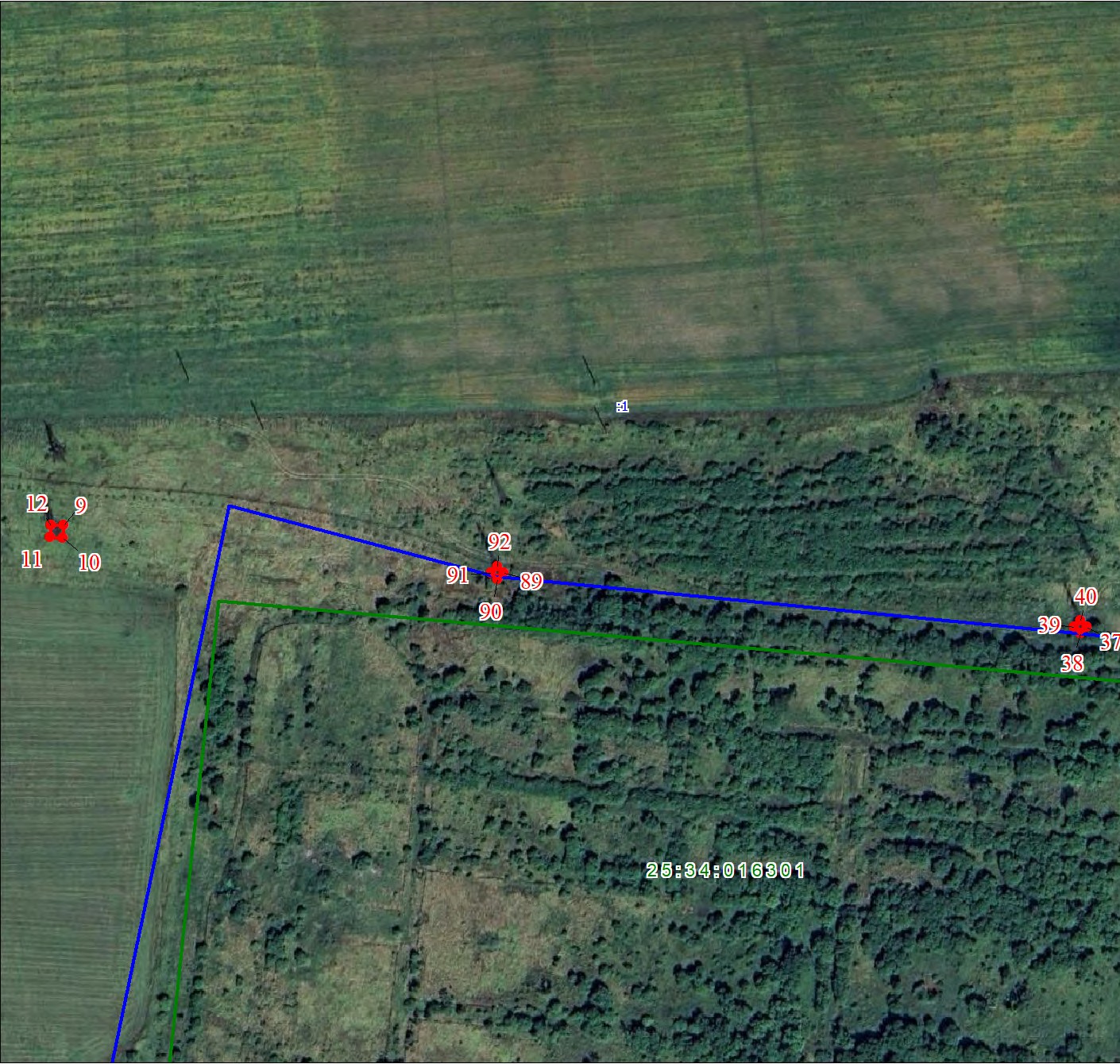 Условные обозначения представлены на листе 1Масштаб 1:3000 Используемые условные знаки и обозначения: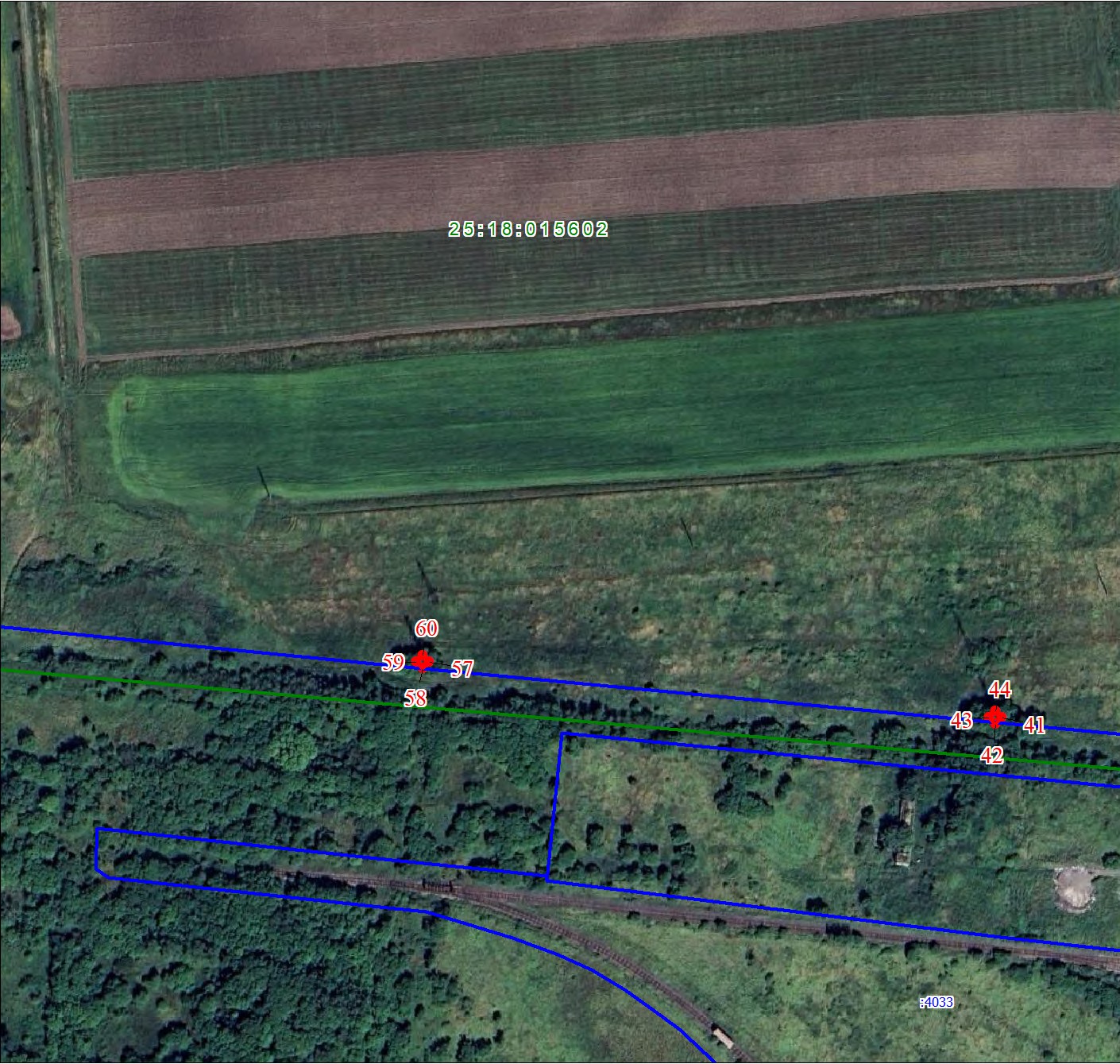 Условные обозначения представлены на листе 1Масштаб 1:3000 Используемые условные знаки и обозначения: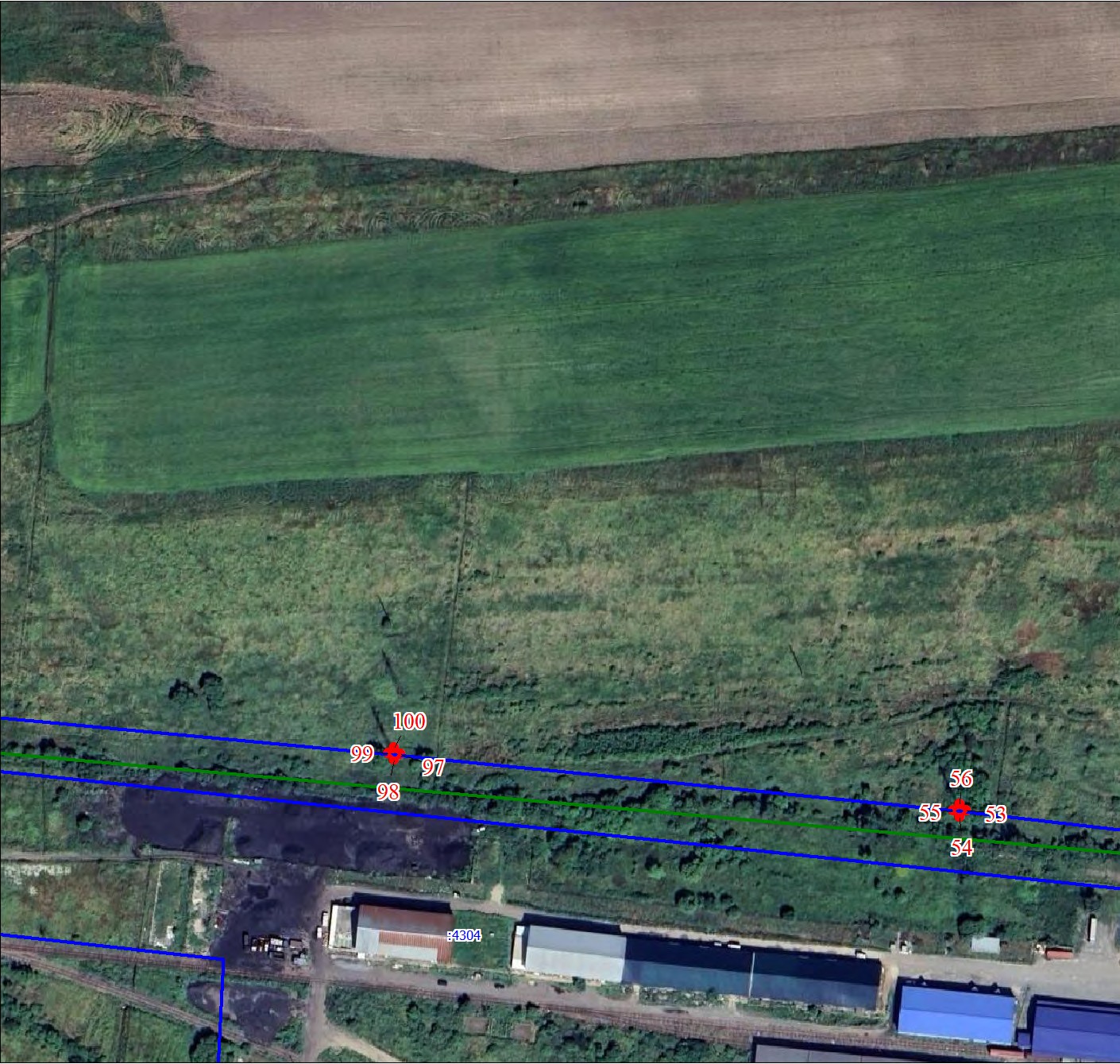 Условные обозначения представлены на листе 1Масштаб 1:3000 Используемые условные знаки и обозначения: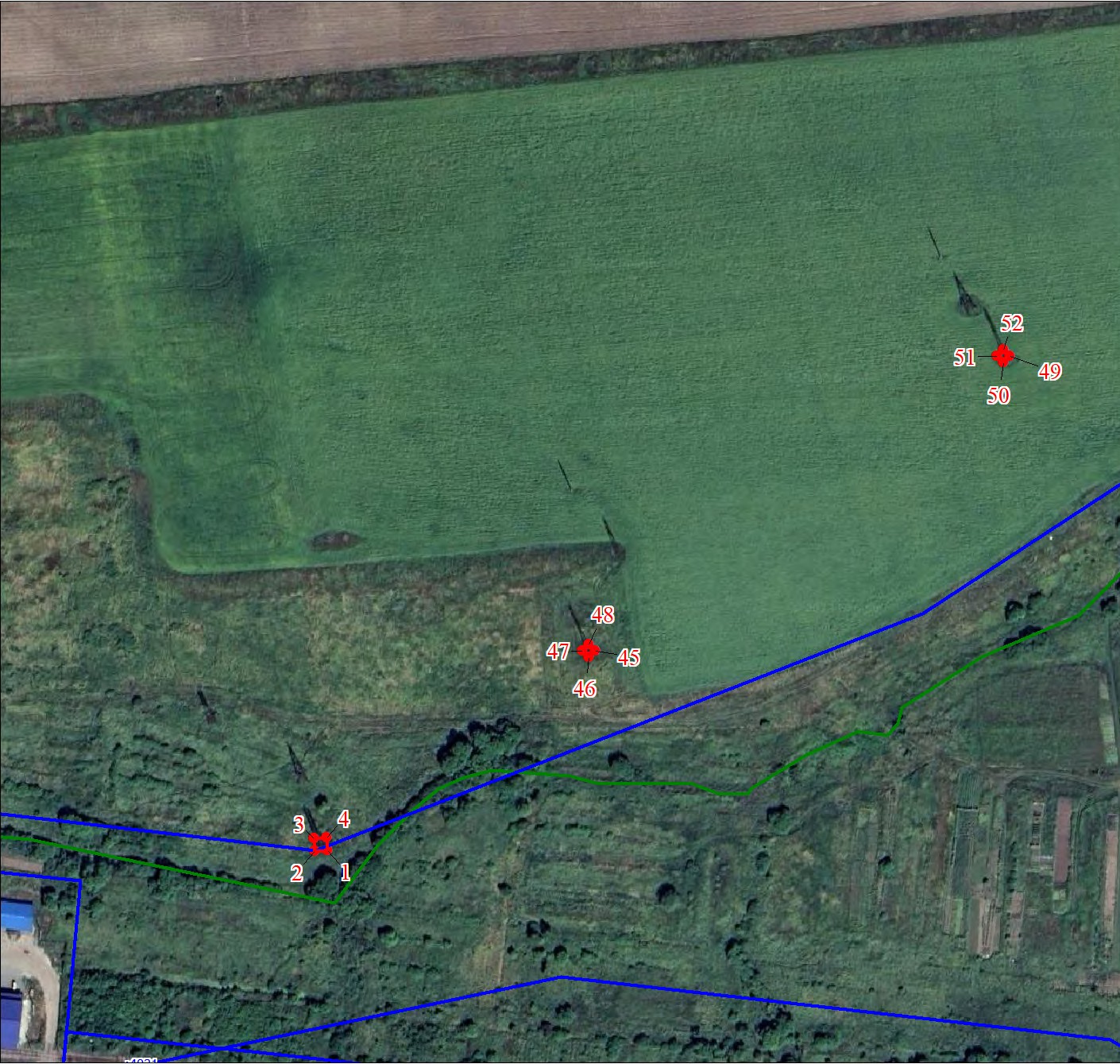 Условные обозначения представлены на листе 1Масштаб 1:3000 Используемые условные знаки и обозначения: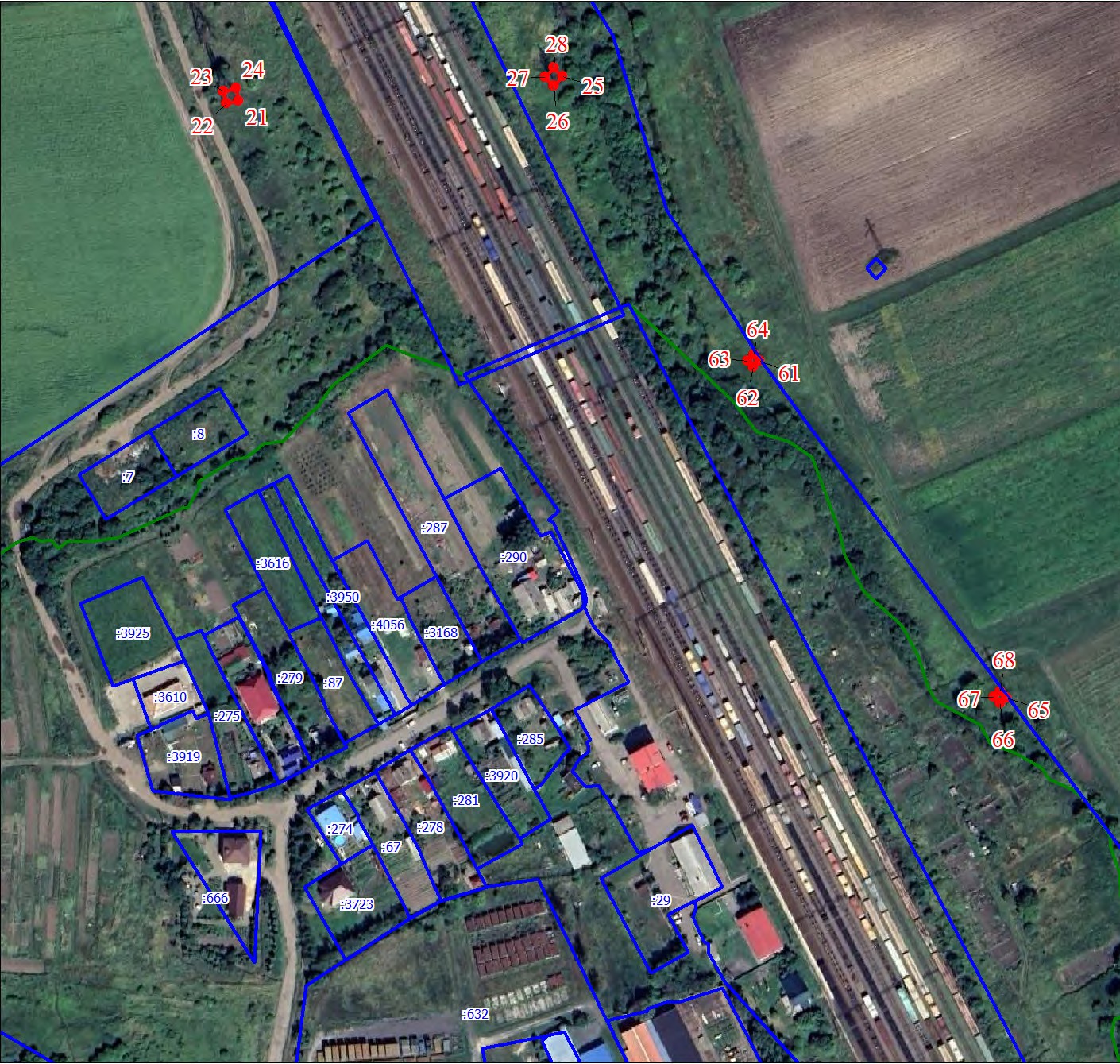 Условные обозначения представлены на листе 1Масштаб 1:3000 Используемые условные знаки и обозначения: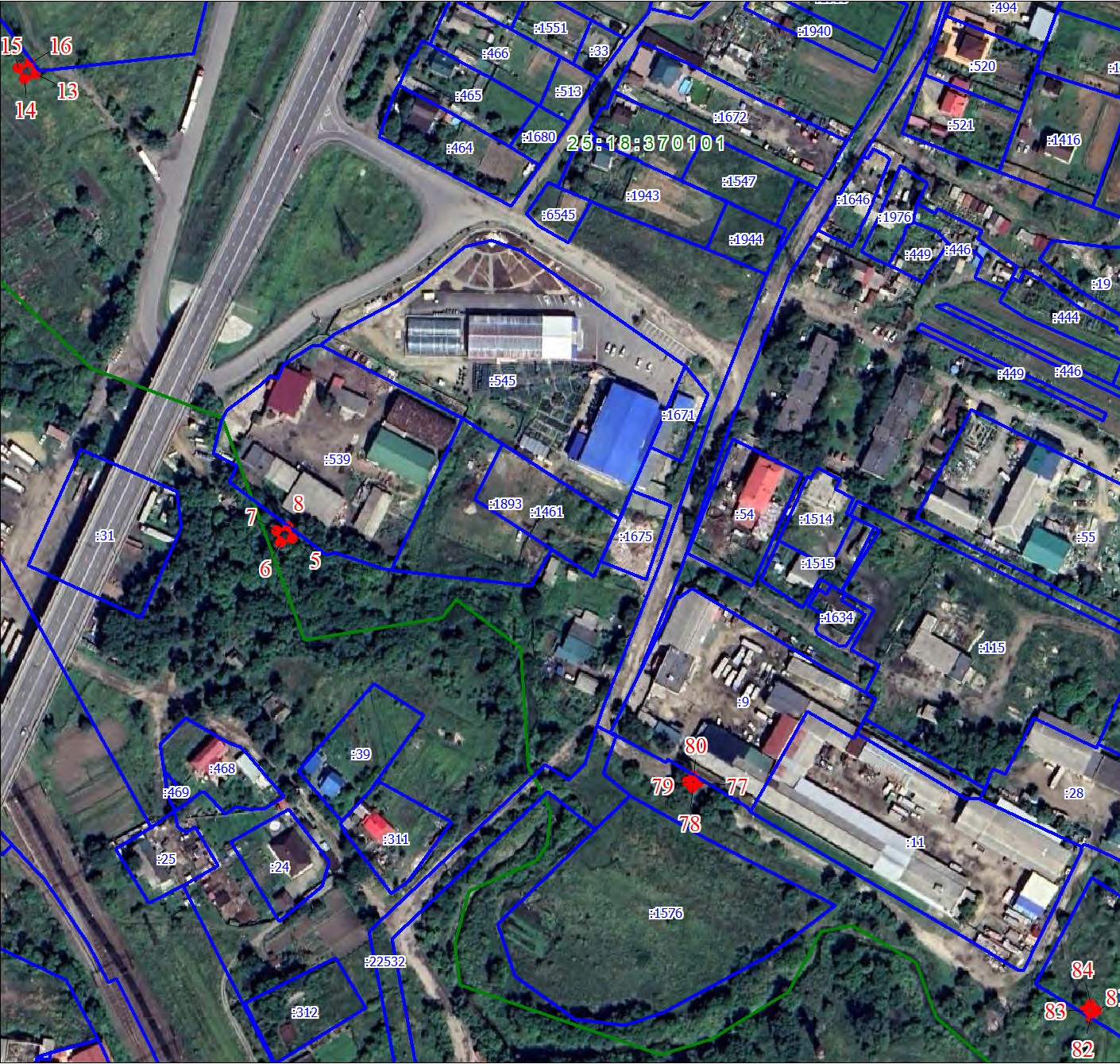 Условные обозначения представлены на листе 1Масштаб 1:3000 Используемые условные знаки и обозначения: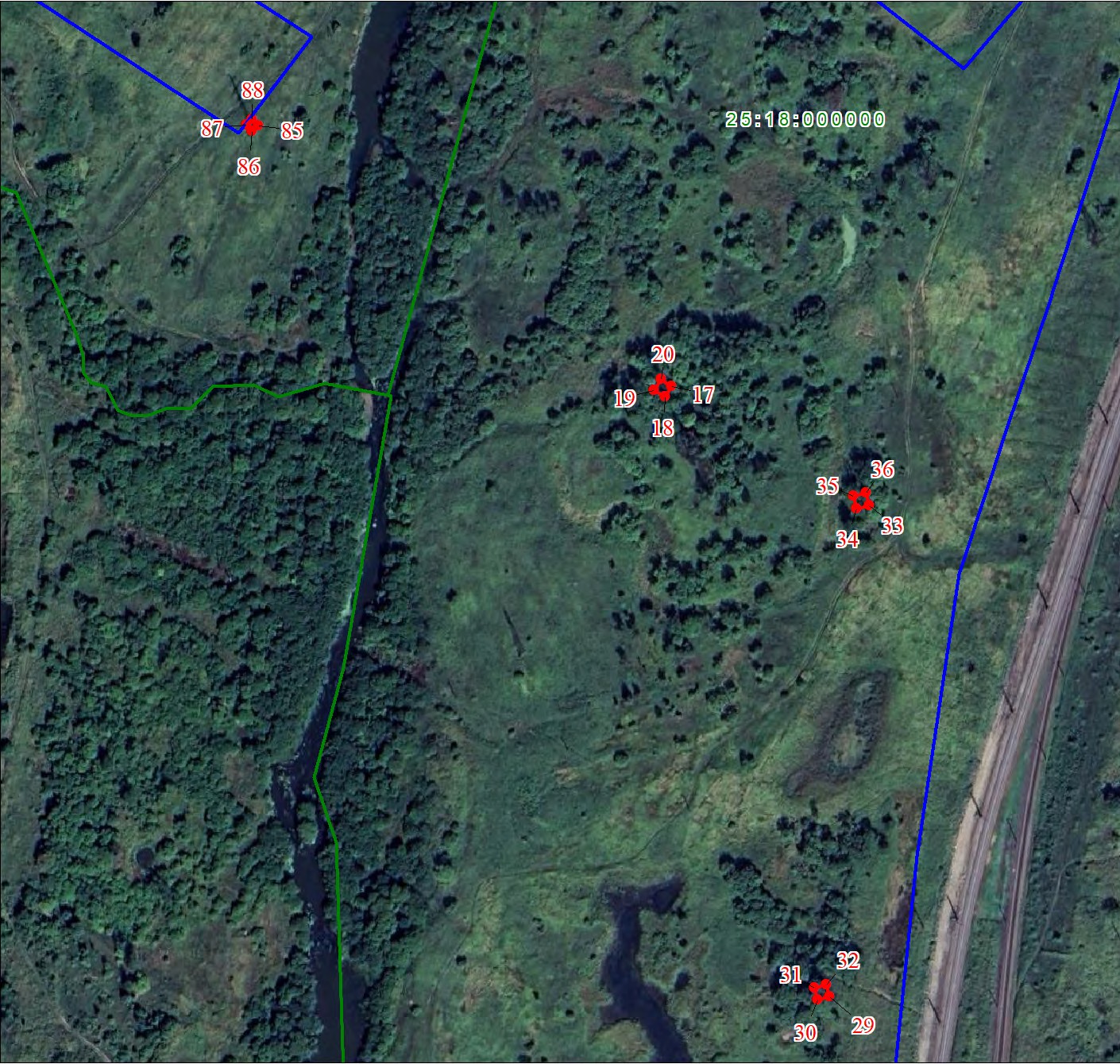 Условные обозначения представлены на листе 1